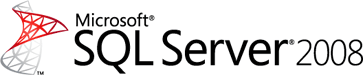 Overview: Upgrading from SQL Server 2005 to 
SQL Server 2008SQL Server Technical ArticlePublished: February 2009Applies to: SQL Server 2008Summary: Upgrading to Microsoft® SQL Server® 2008 provides organizations with improved scalability, security, and manageability for their databases built on the trusted fundamentals of the Microsoft® SQL Server® platform. This white paper discusses the factors that companies should take into consideration as they plan to upgrade to SQL Server 2008 as well as the tools that Microsoft provides to help make upgrading easier and more successful.CopyrightThe information contained in this document represents the current view of Microsoft Corporation on the issues discussed as of the date of publication. Because Microsoft must respond to changing market conditions, it should not be interpreted to be a commitment on the part of Microsoft, and Microsoft cannot guarantee the accuracy of any information presented after the date of publication.This white paper is for informational purposes only. MICROSOFT MAKES NO WARRANTIES, EXPRESS, IMPLIED, OR STATUTORY, AS TO THE INFORMATION IN THIS DOCUMENT.Complying with all applicable copyright laws is the responsibility of the user. Without limiting the rights under copyright, no part of this document may be reproduced, stored in, or introduced into a retrieval system, or transmitted in any form or by any means (electronic, mechanical, photocopying, recording, or otherwise), or for any purpose, without the express written permission of Microsoft Corporation. Microsoft may have patents, patent applications, trademarks, copyrights, or other intellectual property rights covering subject matter in this document. Except as expressly provided in any written license agreement from Microsoft, the furnishing of this document does not give you any license to these patents, trademarks, copyrights, or other intellectual property.© 2009 Microsoft Corporation. All rights reserved.Microsoft, Access, Active Directory, ActiveX, Excel, Forefront, Internet Explorer, MSDN, SharePoint, SQL Server, Visual Studio, Windows, Windows PowerShell, Windows Server, and Windows Vista are trademarks of the Microsoft group of companies.All other trademarks are property of their respective owners.ContentsIntroduction: Why Upgrade to SQL Server 2008?	1Return on Investment	2Microsoft Data Platform Vision	2Trusted Database Platform	3Increased Productivity for Database Workloads	3Intelligent Data Platform	4Feature Changes in SQL Server 2008	5Consistent Pricing and Support	5Key Considerations in Upgrading from SQL Server 2005 to  SQL Server 2008	5Side-by-Side Upgrade vs. In-Place Upgrade	5In-Place Upgrade	6Side-by-Side Upgrade	7Comparing In-Place and Side-by-Side Upgrade Methods	8Upgrade Strategy Overview	9Functionality Considerations	12Minimizing Downtime	12Application Backward Compatibility	13Discontinued Features	13Deprecated Features	13Breaking Changes	14Behavior Changes	14Other SQL Services Affected by Upgrade	14SQL Server Upgrade Tools	14Primary Tools	14SQL Server 2008 Upgrade Advisor	14Secondary Tools	15Microsoft Assessment and Planning Toolkit 3.2	16SQL Server 2008 Upgrade Assistant	16System Configuration Checker (SQL Server 2008 Setup During In-Place Upgrade)	17SQL Server Profiler	18SQL Server: Deprecated Features Object Counter in System Monitor	18Other Tools	19Conclusion	20Appendix A: Discontinued Features in SQL Server 2008	21Appendix B: Deprecated Features in SQL Server 2008	26See Also – Breaking Changes	35See Also – Behavior Changes	35Related Links	37Introduction: Why Upgrade to SQL Server 2008?Upgrading to Microsoft® SQL Server® 2008 provides organizations with next-generation database capabilities built on the trusted fundamentals of SQL Server. Upgrading to SQL Server 2008 provides these benefits through a return on your upgrade investment that can pay for itself in as little as six months.More than ever, organizations rely on data storage and analysis for critical business operations. Moreover, to take advantage of new opportunities in today's fast-moving business world, companies need the ability to create and deploy data-driven solutions quickly for end users throughout the enterprise. SQL Server 2008 provides a trusted, productive, and intelligent data platform that enables you to run your most demanding mission-critical applications, reduce time and cost of development and management of applications, and deliver actionable insight to your entire organization. While conceptually an upgrade to Microsoft SQL Server 2008 may seem trivial, you may run into unexpected issues or barriers if an appropriate level of planning is skipped. This white paper will explore some of the reasons to upgrade from Microsoft® SQL Server® 2005 to SQL Server 2008 as well as common upgrade strategies, considerations, and tools provided by Microsoft and Microsoft partners to make upgrading easier and more successful.At the most fundamental level, a database must protect the data stored within it. SQL Server 2008 equips organizations with a highly secure, reliable, and scalable platform on which to run their mission-critical applications. New security tools like transparent data encryption, read- based auditing, and policy-based management allow organizations to control and protect data. Transparent data encryption permits organizations to maintain regulatory compliance and store confidential information with greater peace of mind, and policy-based permissions allow much more modular control over access to data. Microsoft has taken significant care to make the database more productive and reduce the cost of managing your data infrastructure while streamlining development of database applications. Policy-based permissions management reduces the cost and effort of administering your data infrastructure. Organizations will be able to benefit from more sophisticated data types and programming models within the entity framework that streamline development to realize new business opportunities. Features like Resource Governor allow complete control over database load by allowing prioritization of all database activity. This allows organizations to fine-tune and scale the database with much more control than in the past.SQL Server 2008 enjoys a number of intelligent performance enhancements made throughout the technology stack, including enhancements within Analysis Services, Reporting Services, and Integration Services. SQL Server 2008 Analysis Services provides a comprehensive and scalable analysis platform for analyzing performance indicators and business metrics through the intuitive interface of Microsoft® Office Excel® 2007. SQL Server 2008 Reporting Services empowers users to produce reports and visualizations in Microsoft® Office Word 2007 and Excel 2007 without involving IT staff. SQL Server 2008 Integration Services can provide record-setting extract, transform, and load (ETL) performance and can integrate growing volumes of data from disparate systems.Return on InvestmentIn an increasingly competitive business environment, every IT investment decision needs to support itself through reduced costs and increased productivity. Upgrading to SQL Server 2008 is no different and can provide surprising returns for your business.In a September 2008 Forrester® Total Economic Impact™ study commissioned by Microsoft, Forrester interviewed a business that had upgraded to SQL Server 2008. Focusing only on readily quantifiable benefits such as avoiding additional SQL Server licenses and related hardware, removing third-party software, and employee savings and productivity, Forrester discovered that business interviewed had realized a three-year return on investment between 162 and 181 percent. For this company, that equaled a payback period on their upgrade between four and six months. Considering the additional benefits provided by upgrading to SQL Server 2008 not covered in this study, the benefits to this company were even greater. Download the full report to get a better sense of the economic returns of upgrading to SQL Server 2008 for your company: http://download.microsoft.com/download/d/1/1/d11349b8-af33-45c4-a89c-f0dc64bbd431/TEI%20of%20SQL%20Server%202008%20Upgrade.pdf.Microsoft Data Platform VisionThe amount and variety of information that organizations need to work with continues to explode. Myriad new forms of information are becoming integral to business operations, from digitized images and video to sensor information from radio-frequency identification (RFID) tags. At the same time, growing regulatory compliance in a globalized business world requires that organizations store more information securely and keep it available at all times. In parallel with these driving needs, the cost of disk storage has dramatically decreased, enabling businesses to store more data per dollar invested. And fundamentally, users and decision makers must be able to sift quickly through mountains of data to find relevant information to gain business insight. Microsoft created its Data Platform Vision to frame these needs faced by businesses and to provide a solution for organizations to meet these needs. The driving goal of the Data Platform Vision is to provide businesses with tools so they can store and manage disparate types of data—including XML, e-mail, time/calendar, file, document, and geospatial—while providing a rich set of services to interact with the data: search, query, data analysis, reporting, data integration, and robust synchronization. SQL Server 2008 delivers on the Microsoft Data Platform Vision. It is more than simply a database solution. SQL Server 2008 extends users’ reach so that they can access information from creation to archiving on virtually any device, from the desktop to a mobile device. It also deepens the usability of data, affording users rich analytical and reporting capabilities through applications they are already familiar with like Word 2007 and Excel 2007. SQL Server 2008 delivers a trusted, productive, intelligent data platform to help businesses meet the requirements and seize the opportunities caused by the evolution in business data needs.Trusted Database PlatformTrust SQL Server 2008 to run your most mission-critical applications on a highly secure, reliable, and scalable platform. Encrypting information on your database is essential to maintaining the security of your data. Transparent data encryption in SQL Server 2008 saves time for both database administrators and developers. In comparison to SQL Server 2005, SQL Server 2008 offers much more robust encryption and requires far fewer administrative resources. Moreover, SQL Server 2008 audits all access to private database information, further securing data and simplifying compliance.Additionally SQL Server 2008 can help prevent system outages through high-availability features such as failover clustering and database mirroring. SQL Server 2008 also supports hot-add processor support (on server hardware that supports it) and automatic data corruption recovery on mirrored databases.Resource Governor is a new utility in SQL Server 2008that allows complete control over database load by allowing prioritization of all database activity. Database administrators identify and set priorities for workloads and groups then allocate shared CPU and memory resources as they are requested, based on specified limits. This allows organizations to fine-tune and scale the database with much more control and stability than what was available in the past. Increased Productivity for Database WorkloadsSQL Server 2008 offers many performance enhancements throughout the technology stack to reduce the cost of managing your data infrastructure while streamlining development of data applications. These include improvements within the core Database Engine, SQL Server Analysis Services (SSAS), SQL Server Reporting Services (SSRS), and SQL Server Integration Services (SSIS). Database administrators can manage their enterprise data infrastructure easily with SQL Server 2008 Policy-Based Management. This reduces the time they spend on daily maintenance operations by defining a common set of policies for most database operations like query optimizations, naming conventions, backup and restore operations, and index management. Administrators can also apply policies to many servers for consistent management across the enterprise. SQL Server 2008 also enables Performance System Analysis by collecting performance data from your system and storing it in a centralized data repository. Administrators can view reports to benchmark and analyze system performance and health.With SQL Server 2008, database administrators can also use Management Studio to troubleshoot, tune, and monitor instances across the enterprise; define configuration policies for the enterprise; and use built-in facets and policies to manage surface area configuration and apply best practices—all of which reduces the time and costs of managing enterprise information infrastructure.SQL Server 2008 has new, built-in compression for database files and transaction log files, row-level and page-level compression, and compression at the backup level. These new compression types free up space for live data. Not only do the SQL Server 2008 data compression features reduce hardware, space, and cooling costs, they can also reduce the operating footprint and enhance processing speeds as a result of smaller amounts of data being retrieved and saved to the database.As you extend your applications, you get additional development enhancements such as a more sophisticated set of data types that will streamline the development process. More specifically programmers are able to access data by defining business entities instead of tables and columns with the ADO.NET Entity Framework. Additionally, they are able to query and retrieve these entities natively within any Microsoft® .NET Framework language with Language Integrated Query (LINQ). These features enable developers to work with the logical entity model while administrators are still able to define the physical implementation of the model as tables and columns. Moreover, the new FILESTREAM data type has been introduced to facilitate easier manipulation of unstructured data such as documents and images residing outside the database. XML data is stored efficiently and is readily accessible with XQuery. Additionally SQL Server 2008 supports geometry and geography data types for storing spatial data. These types support methods and properties that allow for the creation, comparison, analysis, and retrieval of spatial data.Lastly, SQL Server 2008 now supports multiple options for virtual server consolidation, providing organizations with the flexibility to choose the consolidation approach that best meets their requirements. Capabilities such as centralized management, auditing, and monitoring make it easy to manage multiple databases and data services on virtual appliances, significantly reducing administrative overhead in large enterprises.Intelligent Data PlatformSQL Server 2008 drives business intelligence throughout your organization, manages reports and analysis of any size or complexity, and empowers users by providing powerful visualization and integration with the Microsoft® Office system.SQL Server 2008 enables organizations to import, store, and deliver almost any data as well as manage reports and analyze huge amounts of data. Administrators are able to scale and manage large numbers of users and data with improved query performance on large tables. For example, Unisys and Microsoft recently set a new ETL performance record by loading one terabyte of data in less than 30 minutes using SQL Server 2008 Integration Services (http://www.microsoft.com/sqlserver/2008/en/us/benchmarks.aspx).Obtaining information from the database is improved over SQL Server 2005 as well. Business users can create complex reports and share them internally and externally with colleagues, customers, and partners. SQL Server Analysis Services provides a consistent set of key performance indicators and business metrics to all users with its comprehensive and scalable analysis platform. These and additional reporting capabilities have been integrated with familiar Microsoft Office applications like Word 2007 and Excel 2007, as well as Microsoft® Office SharePoint® Server 2007 and a new report designer application that allows users to create enterprise-class reports without the need for Developer Studio.Integrated Data Mining enables predictive analysis so you can investigate common issues like forecasting and identifying key influencers for decisions. Enhanced designers assist in developing scalable analysis models that incorporate best practices into the design experience. The scale and performance of analysis models have been increased by optimizations made to analytical capabilities as well as optimizations to complex computations and aggregations. SQL Server 2008 introduces sparse columns, which allow NULL values to be stored without taking up any physical space on the disk. SQL Server 2008 also includes a new mechanism called Change Data Capture that captures updated, deleted, and inserted data in an easily consumed storage schema and allows for incremental loading of data warehouses from those tables.Feature Changes in SQL Server 2008SQL Server 2008 contains improvements and additional features in nearly every area of the product. In fact, any one of these enhanced features can be a compelling case for upgrading, depending on the need for high availability, performance, and added functionality. Additionally, upgrading to the latest release of the product extends the Microsoft support life cycle to the maximum degree possible, in accordance with the software support policy.To better understand the SQL Server 2008 features that make upgrading advantageous, see the white paper “SQL Server 2008 Product Overview” (http://www.microsoft.com/sql/techinfo/whitepapers/sql2008Overview.mspx).Consistent Pricing and SupportMicrosoft continues its pricing policies of SQL Server 2005 with some additional improvements. In addition, by participating in the Microsoft® Software Assurance program, you are eligible for product upgrades, support, and other benefits.Microsoft provides upgrade tools to help manage upgrading from prior versions. Compatibility has been maintained with the majority of functionality, which should enable most applications to upgrade seamlessly.Key Considerations in Upgrading from SQL Server 2005 to 
SQL Server 2008Upgrading to SQL Server 2008 from SQL Server 2005 presents organizations that are undertaking this change with a number of things to consider. Organizations must decide what route to take in upgrading their SQL Server 2005 instances as well as evaluate how the upgrade will affect the functionality of their database applications and other SQL Server services on which their database workloads rely.Side-by-Side Upgrade vs. In-Place UpgradeThere are two fundamental strategies for upgrading:In-place upgrade: uses the SQL Server2008 Setup program to directly upgrade a SQL Server 2005 instance to SQL Server 2008. The older SQL Server instance is replaced.Side-by-side upgrade: performs operations to move all or data and other database components from SQL Server 2005 to a separate SQL Server 2008 instance.In-Place UpgradeUsing an in-place upgrade strategy, the SQL Server 2008 Setup program directly replaces a SQL Server 2005 instance with a new SQL Server 2008 instance on the same x86 or x64 platform; the upgraded instance of SQL Server 2005 is replaced by the new SQL Server 2008 instance. There is no need to copy database-related data from the older instance to SQL Server 2008 because the old data files are automatically converted to the new format. When the process is complete, the old SQL Server 2005 instance is removed from the server, with only retained backups able to restore it to its previous state.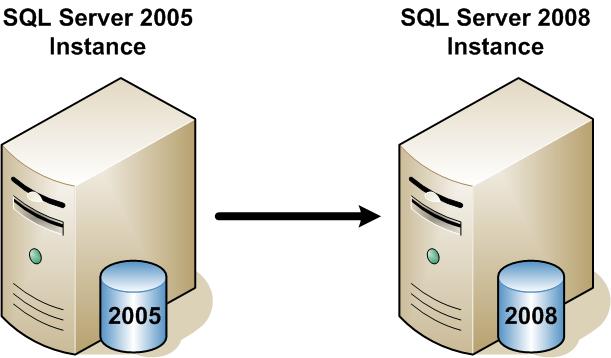 Figure 1: Direct upgrade of SQL Server 2005 to SQL Server 2008Side-by-Side UpgradeConversely, in a side-by-side upgrade, database structure and component data are transferred from the SQL Server 2005 instance to a new, distinct SQL Server 2008 instance; the new SQL Server 2008 instance runs alongside the legacy SQL Server 2005 by using two servers or a single server.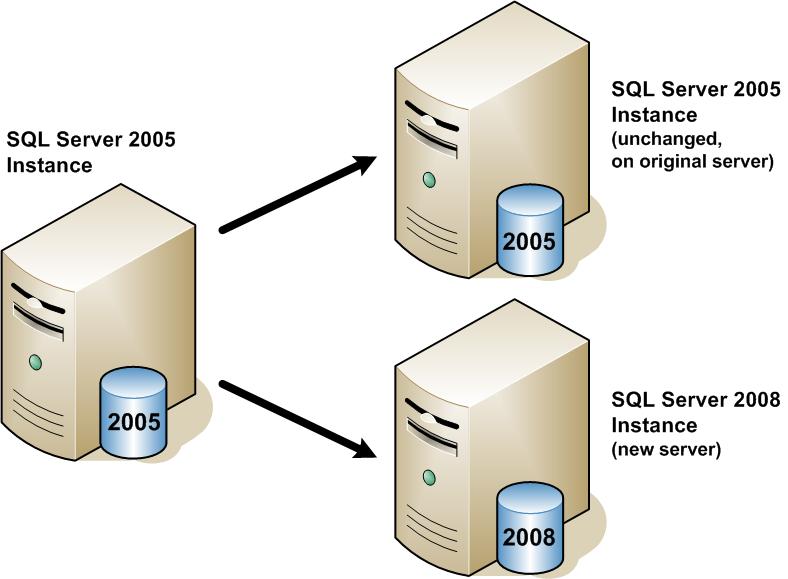 Figure 2: Side-by-side upgrade to SQL Server 2008 using two serversYou may also use the side-by-side method to upgrade to SQL Server 2008 on a single server. Figure 3 shows a side-by-side upgrade on a single server.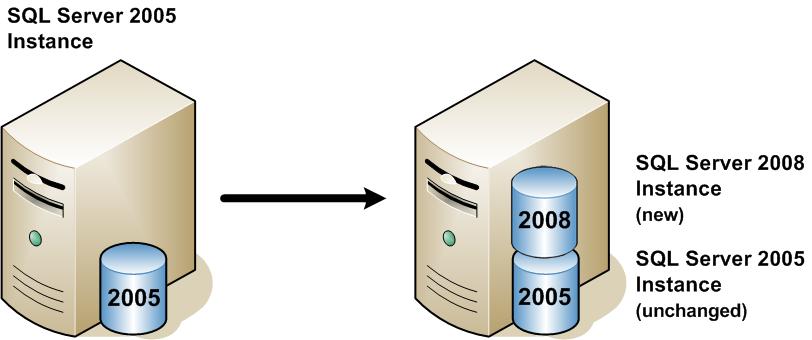 Figure 3: A side-by-side upgrade on a single server, leaving both instances runningRegardless of whether a side-by-side upgrade is performed using one or two servers, data and other database objects must be transferred using other utilities. Objects requiring other transfer methods include:Data filesDatabase objectsSSAS cubesConfiguration settingsSecurity settingsSQL Server Agent jobsSSIS packagesA side-by-side upgrade to a new server offers the most flexibility and control: Organizations can take advantage of a new and potentially more powerful server and platform, but the legacy server remains as a fallback if they encounter compatibility issues. This method allows for rigorous testing of the new database before transitioning it into the production environment. The downside of a side-by-side upgrade is that increased manual interventions are required, so it might take more up-front preparation and planning, but, in most cases, the benefits of this degree of control merits the extra effort.Comparing In-Place and Side-by-Side Upgrade MethodsTable 2 summarizes the distinction between the two upgrade strategies:Table 1: Characteristics of an In-Place Upgrade vs. a Side-by-Side UpgradeNote that the main distinction between an in-place upgrade and a side-by-side upgrade hinges on the resulting instances. An in-place upgrade replaces the old instance, so that only one instance remains.Another way to look at the distinctions between an in-place upgrade and a side-by-side upgrade is to focus on how much of the legacy instance you want to upgrade. Table 3 shows how you can use the component level of the upgrade, combined with the resulting number of instances, to determine what upgrade strategies are available for your needs.Table 2: Upgrade Strategies and ComponentsUpgrade Strategy OverviewExpediency, disk space, new server hardware, and high availability are all factors that determine which upgrade strategy to use. Because of database complexity and the diversity of implementation methods, there are no simple rules to follow. Rolling Back an UpgradeWhen evaluating which upgrade strategy to use, take into account the risk that an in-place upgrade or side-by-side upgrade may need to be rolled back. The complexity and effort required to roll back is an important factor in choosing which method to use.Rolling back an in-place upgrade can be complex and time-consuming. The new data file structures for SQL Server 2008 are not compatible with SQL Server 2005. To roll back an upgraded instance, you must uninstall the SQL Server 2008 instance, remove the data files and other components, reinstall the legacy SQL Server 2005 instance, and restore the original data. Having a backup or image of the initial system may enable you to shorten the time required to restore the original system on the server. One option is to copy the legacy data files from a backup location to the appropriate disk volume, and then integrate the SQL Server 2005 database in the previous environment.In a side-by-side upgrade, the new SQL Server 2008 instance resides alongside the legacy SQL Server instance, either on the same server or on a different server. As a result, the legacy instance remains available for a rollback scenario.However, after the upgraded SQL Server 2008 instance goes into production and starts capturing new data, there will come a point in time when enough new data has been captured that a rollback is no longer realistic. For an in-place upgrade, if you encounter problems after the system is in production, making adjustments or “patches” to the new application would be a better option than attempting a rollback. For a side-by-side upgrade, you could employ SSIS to transfer new data from the SQL Server 2008 instance to the legacy SQL Server 2005 to bring it current. Depending on the complexity of the data, this could be a difficult process. Choosing an Upgrade StrategyThe upgrade method available for your specific needs depends on numerous factors, including the components you want to upgrade and the editions you want to use.Components: A certain upgrade strategy might not be possible because the component does not support it. For example, there is no in-place upgrade for SSIS from SQL Server 2005; Microsoft recommends that you upgrade most SQL Server 2005 SSAS components. Partial upgrading: To transition only a few databases on a server to SQL Server 2008 and leave the rest on the legacy version, you must use a side-by-side upgrade.Upgrading over time: To transition databases gradually, a few databases at a time, from a legacy instance to SQL Server 2008, you can only use a side-by-side upgrade.Effect on applications: If your organization requires minimal disturbance to the existing applications and users, you may want to choose an in-place upgrade if possible.Availability: Both an in-place upgrade and a side-by-side upgrade require that the databases be unavailable for a certain amount of time. The amount of downtime required depends primarily on the size of the data sets. At first, it might seem that an in-place upgrade would be faster than a side-by-side upgrade because the data is not transferred from one server to another. However, an in-place upgrade also requires time for the installation of SQL Server 2008. In a side-by-side upgrade, SQL Server 2008 is already installed on another instance. If the data transfer proceeds quickly and few changes are needed on the new instance, a side-by-side upgrade might be faster than an in-place upgrade.Rollback: For many database systems in production, it is impossible to justify a change without a rollback strategy in case the results are not acceptable. The side-by-side upgrade strategy supports rollback at the time of acceptance testing because the legacy instance can still be made available. However, after users update the databases in the new instance, rollback might no longer be feasible.Some of these factors alone may dictate one strategy over another. Regardless of which method is employed, a successful upgrade to SQL Server 2008 should be smooth and trouble free. To achieve that smooth transition, you must devote sufficient planning for the upgrade and match the complexity of your database application. Otherwise, you risk costly and stressful errors and upgrade problems. Part of the upgrade planning process should also include consideration of how new SQL Server 2008 components can be used to enhance your particular implementation. Significant improvements have been made in the areas of relational database operations, specifically higher availability, database engine enhancements, and security and auditing. Analysis Services, Data Mining, Integration Services, and Reporting Services have all been improved. Close analysis of enhancements made in these areas in advance of the upgrade itself will ensure that organizations are utilizing the new version to its full capacity.Like all IT projects, planning for every contingency and then testing your plan gives you confidence that you will succeed. However, if you ignore the planning process, you increase the chances of running into difficulties that can derail and delay your upgrade. The flowchart below is an example of a typical upgrade process plan. Creating a similar plan tailored to your particular needs is highly recommended.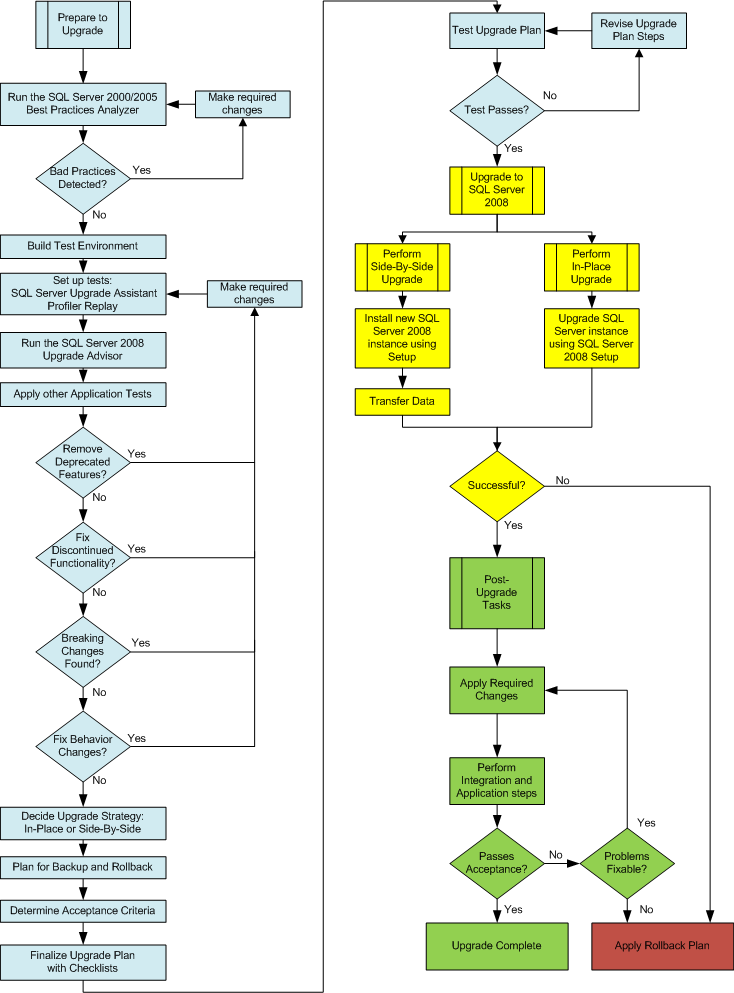 Figure 4 An example upgrade process planFor more in depth coverage of this topic, you may download the SQL Server 2008 Upgrade Technical Reference Guide (http://www.microsoft.com/downloads/details.aspx?FamilyID=66d3e6f5-6902-4fdd-af75-9975aea5bea7&displaylang=en). Functionality ConsiderationsRegardless of your upgrade strategy, you should consider the functionality changes between SQL Server 2005 and SQL Server 2008—some SQL Server 2005 features on which your applications rely may be discontinued in SQL Server 2008 or in future versions of SQL Server.Application compatibility testing is a good practice to identify and resolve potential issues that may arise after upgrading the database. A typical set of Application Compatibility Testing tasks should include the following:•	Determine how much Application Compatibility Testing is appropriate.•	Ensure testing of all RDBMS queries.•	Test databases with the current compatibility level. In the case of SQL Server 2008, it is level 10.•	Test application setup with SQL Server 2008.•	Confirm that any third-party vendor software is certified on SQL Server 2008.Minimizing DowntimeOften when working with complex systems, or applications considered to be mission critical, it is desirable to minimize the amount of time these systems are unavailable while performing upgrade tasks. There are several tasks that can be carried out in advance of the upgrade itself, resulting in less downtime for the upgrade. The following tasks can be performed without any negative impact or outage to the databases that will be upgraded:Upgrade any databases older than Microsoft® SQL Server® 2000 to an upgradable version (at least SQL Server 2008).Ensure installation requirements are met. Run the SQL Server Upgrade Advisor for a listing of potential issues that will prevent the setup routine from completing. Resolve each of the issues enumerated in the report.Preinstall the Microsoft® .NET Framework 3.5 Service Pack 1 (SP1).Preinstall SQL Server 2008 common components (Simple Network Access Controller, Management tools). Select efficient media and transfer methods (Fibre Channel, Cat-5/6, network-attached storage (NAS), storage area network (SAN), removable media) if performing a side-by-side upgrade.Use DBCC CHECKDB to examine the continuity of data as well as check for other anomalies.Back up data before, during, and after the upgrade procedure.bApplication Backward CompatibilityWhen planning for an upgrade to SQL Server 2008, you need to understand which features have been deprecated, discontinued, or changed in the new version. Being aware of these changes ahead of an upgrade can help prevent both performance problems and compatibility issues.The majority of SQL Server 2008 functionality and behavior is backward compatible with SQL Server 2005. However, you should examine feature changes during the planning process. The most serious backward-compatibility issues that can affect planning are those that can block an in-place upgrade and prevent an installation of SQL Server 2008. If the SQL Server 2008 Setup program detects these issues in the process of an in-place upgrade, it will abort the install, leaving the legacy instance unchanged. The SQL Server 2008 Upgrade Advisor is the best tool for finding these types of blocking issues ahead of time. You can find comprehensive information about changes in the SQL Server 2008 Books Online (BOL) topic, “SQL Server Backward Compatibility” at http://msdn.microsoft.com/en-us/library/cc707787.aspx.Discontinued FeaturesWhile the vast majority of backwards compatibility has been retained, it is possible that certain components of SQL Server 2005 have been discontinued. These features functioned in earlier versions of SQL Server but have been removed from SQL Server 2008. Although some references to these features might not block an in-place upgrade, you should remove those references anyway—if the references are not removed, the application might not behave correctly. Use the Upgrade Advisor to detect whether your application is using discontinued features. For more information about such features, see “Discontinued SQL Server Features in SQL Server 2008” at http://msdn.microsoft.com/en-us/library/cc707782.aspx. See Appendix A: Discontinued Features in SQL Server 2008 for a list of features that have been discontinued.Deprecated FeaturesFeatures that are deprecated in SQL Server 2008 still operate the same as in the legacy versions, but they will be removed in a future version of SQL Server. Access to these features does not necessarily need to be removed to complete an upgrade, but you should eventually address them because they might cause problems with upgrades after SQL Server 2008. For details, see the SQL Server 2008 BOL topic: “Deprecated SQL Server Features in SQL Server 2008” at http://msdn.microsoft.com/en-us/library/cc707789.aspx.Note: Your upgrade will not be blocked if you use deprecated features. However, it is advised that you decide how or when you want to deal with any of these to give yourself plenty of time to resolve the issues before they are discontinued in some future SQL Server release.See Appendix B: Deprecated Features in SQL Server 2008 for a list of features that will not be supported in the next version of SQL Server or future versions of SLQ Server.Breaking ChangesBreaking changes to SQL Server 2008 are those that might require changes to the applications because the features in question now have a different behavior. If you do not use the feature, there is no impact on you, but if you do use the feature, your application might be affected. The best tool for discovering this type of issue is Upgrade Advisor, which analyzes a legacy system and reports on all potential breaking changes and how to resolve them. For more information about this type of change, see “Breaking Changes to SQL Server Features in SQL Server 2008” at http://msdn.microsoft.com/en-us/library/cc707784.aspx.Behavior Changes Behavior changes may not visibly affect your database code or applications, but you need to be aware of them. Database operations that depend on features with modified behaviors may be adversely affected. For more information about behavior changes, see “Behavior Changes to SQL Server Features in SQL Server 2008” at http://msdn.microsoft.com/en-us/library/cc707785.aspx.Other SQL Services Affected by UpgradeFor information on backward compatibility for SQL Server 2008 components, see “Backward Compatibility” at http://msdn.microsoft.com/en-us/library/cc280407.aspx.SQL Server Upgrade Tools Microsoft and Microsoft partners offer myriad tools to help automate and better ensure the success of the upgrade process to SQL Server 2008. Each tool has its own purpose and timing, so it is best to become familiar with all the tools and then use those tools most appropriate for each phase of your upgrade.Primary ToolsThe principal tool for planning and executing your SQL Server 2008 upgrade is the SQL Server 2008 Upgrade Advisor.SQL Server 2008 Upgrade AdvisorPerhaps the most important tool of the several tools commonly used for upgrade planning is SQL Server 2008 Upgrade Advisor. Upgrade Advisor can help ease the transition to SQL Server 2008 by detecting potential incompatibility issues in your legacy SQL Server 2005 instance. It analyzes objects and code within legacy instances and produces reports detailing upgrade issues. The resulting reports show detected issues and provide guidance about how to resolve the issues or work around them. The reports are stored on disk, and you can review them by using Upgrade Advisor or export them to Microsoft® Office Excel® for further analysis.In addition to analyzing data and database objects, SQL Server 2008 Upgrade Advisor can analyze Transact-SQL (T-SQL) scripts and SQL Server Profiler/SQL Trace traces. Upgrade Advisor examines SQL code for syntax that is no longer valid in SQL Server 2008. It generates a report listing the code in question along with links to where you can find more information to help resolve the questionable code. Whether you choose an in-place upgrade or a side-by-side upgrade, run Upgrade Advisor on your legacy systems. You can run Upgrade Advisor from a local or remote server, and you can execute it from the Command Prompt window by using a configuration filename as an input parameter.RequirementsThe Upgrade Advisor requires the following to run: Windows Server® 2008, Windows Server® 2003 Service Pack 2 (SP2), Windows Vista® SP1, or Windows® XP SP3The Microsoft® .NET Framework 2.0 (the same version of the .NET Framework included with SQL Server 2008 and Microsoft® Visual Studio® 2005)Windows® Installer 4.5SQL Server 2005 Decision Support Objects (DSO) if analyzing SSAS (you can use SQL Server 2005 Setup to install DSO)SQL Server 2005 client components if analyzing Data Transformation Services (DTS) (you can use SQL Server 2005 Setup to install the SQL Server 2005 client components)Pentium III-compatible processor or higher, with a processor speed of at least 500 megahertz (MHz)15 megabytes (MB) of available hard disk spaceAvailabilityUpgrade Advisor is a separate download. The most recent downloadable version is available as part of the Microsoft SQL Server 2008 Feature Pack available at http://www.microsoft.com/downloads/details.aspx?FamilyId=C6C3E9EF-BA29-4A43-8D69-A2BED18FE73C&displaylang=en.You can find more information about this valuable tool in the Upgrade Advisor Guide in SQL Server 2008 BOL; also see “Using Upgrade Advisor to Prepare for Upgrades” at http://msdn.microsoft.com/en-us/library/ms144256.aspx.Secondary ToolsThere are multiple additional tools that fit specialized needs in the upgrade planning and execution process, including:Microsoft® Assessment and Planning Toolkit 3.2SQL Server 2008 Upgrade AssistantSQL Server Best Practices AnalyzerSystem Configuration CheckerSQL Server ProfilerSQL Server: Deprecated Features Object CounterOther toolsMicrosoft Assessment and Planning Toolkit 3.2For enterprise users of SQL Server, the number and versions of all SQL databases may not be readily available. For these occurrences, the Microsoft Assessment and Planning Toolkit 3.2 (MAP) can be used to ascertain details about hardware and software running SQL Server databases. MAP is a scalable and agent-less assessment platform designed to make it easier for our customers to adopt the latest Microsoft technologies. In this version, MAP has expanded its assessment capabilities to include SQL Server 2008, Microsoft® Forefront™/Network Access Protection (NAP), and Microsoft® Online Services migration.RequirementsSupported Operating Systems: Windows Server 2003, Windows Server 2008, Windows Vista, Windows Vista Service Pack 1, Windows XP Professional EditionHardware Requirements:1.6-gigahertz (GHz) or faster processor minimum (dual-core for Windows Vista)1.5 GB of RAM minimum (2.0 GB for Windows Vista)1 GB of available hard-disk space required10/100 megabits (Mbps) network adapter requiredSoftware Requirements: SQL Server 2005 or Microsoft® SQL Server® 2008 Express for storing inventory and assessment data. Microsoft® Office Word 2003 SP2 or Word 2007 and Microsoft® Office Excel® 2003 SP2 or Excel 2007 for generating reports. The .NET Framework v3.5SP1, Windows Installer v4.5Availability For more information and download instructions, see the Microsoft Assessment and Planning Toolkit on the Microsoft Web site: http://www.microsoft.com/downloads/details.aspx?FamilyID=67240b76-3148-4e49-943d-4d9ea7f77730&DisplayLang=en.SQL Server 2008 Upgrade AssistantThe SQL Server 2008 Upgrade Assistant is an external tool that lets you determine in a test environment how an application currently running on SQL Server 2000 will run on SQL Server 2008. This tool uses Upgrade Advisor, along with baseline and trace replay in a test environment, to help identify compatibility issues.RequirementsRequirements for using Upgrade Assistant are:Windows Server 2008, Windows Server 2003 R2, Windows Vista, or Windows XP SP2 or laterSQL Server 2000 SP4 or laterMicrosoft .NET Framework 2.0 SP1 or laterAvailability For more information and download instructions, see SQL Server 2008 Upgrade Assistant on the Scalability Experts Web site: http://www.scalabilityexperts.com/default.asp?action=article&ID=43.System Configuration Checker (SQL Server 2008 Setup During In-Place Upgrade)An in-place upgrade uses SQL Server 2008 Setup to directly upgrade a SQL Server 2005 instance. SQL Server 2008 installs required prerequisites such as the .NET Framework and Windows PowerShell™ 1.0. It also scans the target computer for minimum hardware and software requirements, as well as a compatible SQL Server edition. To do this, the SQL Server 2008 Setup program contains a utility called the System Configuration Checker (SCC), which performs a scan of the computer in preparation for an install. For comprehensive information about SCC, see the SQL Server 2008 BOL topic “Check Parameters for the System Configuration Checker” at http://msdn.microsoft.com/en-us/library/ms143753.aspx.The Setup SCC looks for conditions that can prevent a successful SQL Server installation or upgrade. These checks occur before Setup starts the SQL Server 2008 Installation Wizard and report any issues that would block an install along with advice about how to address the blocking issues. The Setup SCC uses rules from the following categories (for more information about any of these categories, see the related link from SQL Server 2008 BOL):Feature Installation Rules: http://msdn.microsoft.com/en-us/library/cc646015.aspxUpgrade and Repair Rules Check: http://msdn.microsoft.com/en-us/library/cc281843.aspxEdition Upgrade Rules: http://msdn.microsoft.com/en-us/library/cc645998.aspxUninstallation Rules: http://msdn.microsoft.com/en-us/library/cc645979.aspxThe SCC will prevent an upgrade if the following conditions are not met:The target computer must be connected to the Internet while the .NET Framework security check validates a certificate.The SQL Server registry keys must be consistent.The CPU architecture of the installation program must match the CPU architecture of features intended for upgrading.If the computer is clustered, the cluster service must be online.Windows PowerShell must be installed. (Setup will do this automatically when installing prerequisites.)SQL Server Setup must be supported on this operating system platform.SCC checks whether a pending computer restart is required.The existing performance counter registry hive must be consistent.SCC checks that neither Microsoft® SQL Server® 7.0 nor SQL Server 7.0 OLAP Services is installed on the server. SQL Server 2008 is not supported running on the same server with SQL Server 7.0.Additional checks that the SCC performs are:Database features that are not supported in the SQL Server version and edition to which you are upgrading.Restrictions on restarting of the SQL Server Service.SQL Server service is not set to Disabled.Analysis of whether or not the SQL Server version meets the upgrade matrix requirements.SASS upgrade validity.Evaluation of whether the edition of the selected instance of SQL Server is supported in a given scenario.SQL Server ProfilerSQL Server Profiler can record a running workload and then replay that same activity from a given SQL Server instance, making it a valuable tool for preparing an upgrade.Profiler is useful for simulating an upgrade to determine performance and correct behavior. For example, you can use SQL Server 2008 Profiler to trace a SQL Server 2005 database under load and save the trace. You can then restore the SQL Server 2005 database to two instances on equivalent hardware: a SQL Server 2005 instance and a SQL Server 2008 instance. Run the replay on each (but at different times if on the same server), and while running the replay, also run a Profiler trace on each of the two runs, capturing errors and query durations. By comparing the results, you can determine whether the upgrade behaves correctly (without error) and performs well.Using Profiler to test upgrade results is made much easier by using the SQL Server 2008 Upgrade Assistant. Upgrade Assistant helps automate the process and reports for comparing performance and behavior of an upgraded SQL Server. For more information about using Profiler for replay, see the SQL Server 2008 BOL topic “Replaying Traces” at http://technet.microsoft.com/en-us/library/ms190995.aspx.SQL Server: Deprecated Features Object Counter in System MonitorSQL Server 2008 provides a new System Monitor (Perfmon) counter called SQL Server: Deprecated Features Object to monitor whether your application is submitting commands to the SQL Server 2008 database engine that have been scheduled for removal from SQL Server in future releases. You should remove such deprecated commands from SQL Server 2008 applications after they are detected. You can use this counter to help plan modifications to your application code so that when you upgrade to the next version of SQL Server after SQL Server 2008, the upgrade process will go more smoothly. Choose which type of feature to monitor by using the Instance selection box for the counter. System Monitor records the total number of times the deprecated feature was encountered since SQL Server 2008 was last started. For details about using this tool, see the SQL Server 2008 BOL topic, “SQL Server, Deprecated Features Object” at http://technet.microsoft.com/en-us/library/bb510662.aspx.SQL Server Database Consistency CheckerDBCC CHECKDB: Checks the logical and physical integrity of all the objects in the specified database by performing the following operations:Runs DBCC CHECKALLOC on the database.Runs DBCC CHECKTABLE on every table and view in the database.Runs DBCC CHECKCATALOG on the database.Validates the contents of every indexed view in the database.Validates link-level consistency between table metadata and file system directories and files when storing varbinary (max) data in the file system using FILESTREAM.Validates the Service Broker data in the database.Ensuring that any SQL databases are free from anomalies or corruption will streamline your migration as well as simplify resolution of other issues that may be encountered during or after the upgrade has taken place.SQL Server Data BackupIt will be important to assess the point at which it is sensible to perform backup operations and to assess which data should be backed up. User databases for example should be backed up after users are not using the system and before the upgrade process has started. Another point which may be considered for backup might be once the upgrade has been complete, but before any system parameterization has occurred. One final backup should be made once the entire system is up and running but before users are permitted to start using the application.Other ToolsAnalysis Services Migration WizardUse the Migration Wizard to migrate the metadata, and optionally the data, from an existing Microsoft SQL Server 2005 Analysis Services database into a Microsoft SQL Server Analysis Services database. Additionally, the migration process can be saved to a script file for later migration.DTS Package Migration WizardInstalling SSIS 2008 also installs the DTS Package Migration Wizard, which aids in the migration of DTS packages to SSIS.Also, SQL Server 2008 provides support for running DTS packages. For details, see “Support for Data Transformation Services (DTS) in SQL Server 2008” at http://msdn.microsoft.com/en-us/library/bb500440.aspx.For information about upgrading DTS to SSIS and support for DTS, see “SQL Server Integration Services” at http://technet.microsoft.com/en-us/library/ms141026.aspx.ConclusionUpgrading from SQL Server 2005 to SQL Server 2008 can provide organizations with broad benefits to the scalability, manageability, security, and performance of their database applications. However, there are numerous considerations that companies must bear in mind as they plan and execute their upgrade. Among these are not only the means and the path by which they will affect their upgrade, but also features that have changed or will change in the future that will impact their database. Microsoft provides a broad array of tools to help companies successfully upgrade to SQL Server 2008. Effective planning and proper use of tools can help companies realize the full benefits of SQL Server 2008.Appendix A: Discontinued Features in SQL Server 2008The following features are not supported in SQL Server 2008; for the most up-to-date list of discontinued features, see http://msdn.microsoft.com/en-us/library/cc280407.aspx.Appendix B: Deprecated Features in SQL Server 2008The following features will not be supported in the next version of SQL Server:The following features will not be supported in a future version of SQL Server:See Also – Breaking ChangesBreaking Changes to SQL Server Features in SQL Server 2008:
http://msdn.microsoft.com/en-us/library/cc707784.aspxBreaking Changes to Analysis Services Features in SQL Server 2008:
http://msdn.microsoft.com/en-us/library/ms143742.aspxBreaking Changes in SQL Server Reporting Services:
http://msdn.microsoft.com/en-us/library/ms143380.aspxBreaking Changes to Integration Services Features in SQL Server 2008:
http://msdn.microsoft.com/en-us/library/aa337086.aspxBreaking Changes in SQL Server Replication:
http://msdn.microsoft.com/en-us/library/ms143470.aspxBreaking Changes to Management Tools Features in SQL Server 2008:
http://msdn.microsoft.com/en-us/library/cc879338.aspxBreaking Changes to Management Tools Features in SQL Server 2008:
http://msdn.microsoft.com/en-us/library/cc879338.aspxSee Also – Behavior ChangesBehavior Changes to Database Engine Features in SQL Server 2008:
http://msdn.microsoft.com/en-us/library/ms143359.aspxBehavior Changes to Analysis Services Features in SQL Server 2008:
http://msdn.microsoft.com/en-us/library/ms143682.aspxBehavior Changes in SQL Server Reporting Services:
http://msdn.microsoft.com/en-us/library/ms143200.aspxBehavior Changes to Integration Services Features in SQL Server 2008:
http://msdn.microsoft.com/en-us/library/bb500430.aspxBehavior Changes in SQL Server Replication:
http://msdn.microsoft.com/en-us/library/ms143733.aspxBehavior Changes to Management Tools Features in SQL Server 2008:
http://msdn.microsoft.com/en-us/library/cc879340.aspxRelated LinksSQL Server 2008 Web site:http://www.microsoft.com/sqlserver/2008/en/us/default.aspx SQL Server 2008 Upgrade Technical Reference Guide:http://www.microsoft.com/downloads/details.aspx?displaylang=en&FamilyID=66d3e6f5-6902-4fdd-af75-9975aea5bea7MSDN SQL Server Developer Centerhttp://msdn.microsoft.com/en-us/sqlserver/default.aspx TechNet SQL Server Tech Centerhttp://technet.microsoft.com/en-us/sqlserver/default.aspx Upgrading to SQL Server 2008http://msdn.microsoft.com/en-us/library/bb677622.aspx Did this paper help you? Please give us your feedback. Tell us on a scale of 1 (poor) to 5 (excellent), how would you rate this paper and why have you given it this rating? For example:Are you rating it high due to having good examples, excellent screen shots, clear writing, or another reason? Are you rating it low due to poor examples, fuzzy screen shots, or unclear writing?This feedback will help us improve the quality of white papers we release. Send feedback.ProcessIn-Place UpgradeSide-by-Side UpgradeNumber of resulting instancesOne onlyTwoNumber of physical servers involvedOneOne or moreData file transferAutomaticManualSQL Server instance configurationAutomaticManualSupporting toolSQL Server SetupVarious data transfer methodsComponent LevelSingle Resulting SQL Server 2008 Instance Two Resulting InstancesAll componentsIn-placeSide-by-side Single componentIn-placeSide-by-sideSingle databaseNot availableSide-by-sideDatabase EngineDiscontinued featureAliasessp_addaliasAPIsRegistered Servers APISQL-DMO based Windows® Management Instrumentation (WMI) providerSQL Namespace API (SQL-NS)Backup and restoreNamed pipe backup devicesDUMP statementLOAD statementBACKUP LOG WITH NO_LOGBACKUP LOG WITH TRUNCATE_ONLYBACKUP TRANSACTIONCommand prompt utilitiesisql utilityCompatibility level60, 65, and 70 compatibility levelsConfiguration options'allow updates' option of sp_configure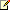 'open objects' option of sp_configure'set working set size' option of sp_configureDatabase creationDISK INITDISK RESIZEDatabase creationFOR LOAD option of CREATE DATABASEDBCCDBCC CONCURRENCYVIOLATIONDBCC DBREPAIRDBCC NEWALLOCDBCC PINTABLE, DBCC UNPINTABLEDBCC ROWLOCKDBCC TEXTALLDBCC TEXTALLOCExtended store procedure programmingUse of SRV_PWD field in the SRV_PFIELD structure when there has been an impersonation context switch from the original loginGroupssp_addgroupsp_changegroupsp_dropgroupsp_helpgroupNetwork protocolsThe following protocols: NWLink IPX/SPX, AppleTalk, Banyan Vines, MultiprotocolRebuild masterRebuildm.exeSample databasesNorthwind and pubsSetup.exeRemote Setup - the TARGETCOMPUTER parameter - is not supportedToolsSurface Area Configuration ToolTransact-SQL*= and =* outer join operatorsVirtual tablesSyslocksWeb Assistantsp_makewebtasksp_dropwebtasksp_runwebtasksp_enumcodepagesAnalysis ServicesDiscontinued FeatureConnection string propertiesMining Execution LocationMining LocationLog FileExecution LocationDistinct Measures by KeyLarge Level ThresholdFeaturesAggregated ProvidersLinked CubesCustom Level FormulasCube and Database Role CommandsMDXCreateVirtualDimensionCreatePropertySetIgnoreWith CacheCreate CacheOtherActive Directory® RegistrationSkipped levels in parent-child hierarchiesNotification ServicesReporting ServicesDiscontinued FeatureRenderingHTML 3.2 Rendering ExtensionHTML OWC Rendering ExtensionSQL Server 2000 Report Server Web Service EndpointReport server initializationRsactivate.exeWindows® Internet Explorer® 5.5 SupportReport Builder Runs in Full Trust Mode OnlyToolsSurface Area Configuration ToolReplicationDiscontinued FeatureAll types of replicationsCreating push subscriptions without a connection to the Subscriber in the New Subscription WizardUsing file transfer protocol (FTP) to initialize Subscribers running SQL Server version 7.0Creating subscriptions in Windows® Synchronization ManagerSubscribing to a publication by locating it in Active DirectorySnapshot ActiveX® controlRemote agent activationMicrosoft®Office Access® (Microsoft® Jet 4.0) SubscribersTransactional replicationMessage Queuing option for queued updating subscriptionsMerge replicationIVBCustomResolver interfaceOther Tools and FeaturesDiscontinued FeatureSetup command-line parametersADDLOCALDISABLENETWORKPROTOCOLSDISABLENETWORKPROTOCOLSINSTALLSQLDATADIRREINSTALLREINSTALLMODEREMOVESAMPLEDATABASESAVESYSDBSKUUPGRADEUPGRADE USESYSDBDatabase EngineDiscontinued FeatureBackup and restoreNamed pipe backup devicesCommand prompt utilitiesisql utilityConfiguration options'allow updates' option of sp_configure'open objects' option of sp_configure'set working set size' option of sp_configureDatabase creation DISK INITDISK RESIZEDatabase creationFOR LOAD option of CREATE DATABASEDBCCDBCC DBREPAIRDBCC NEWALLOCDBCC PINTABLE, DBCC UNPINTABLEDBCC ROWLOCKDBCC TEXTALLDBCC TEXTALLOCExtended store procedure programmingUse of SRV_PWD field in the SRV_PFIELD structure when there has been an impersonation context switch from the original loginNetwork protocolsThe following protocols: NWLink IPX/SPX, AppleTalk, Banyan Vines, MultiprotocolRebuild masterRebuildm.exeSample databasesNorthwind and pubsSetup.exeRemote Setup - the TARGETCOMPUTER parameter - is not supportedAPIsSQL-DMO based WMI providerAPIsSQL Namespace API (SQL-NS)Transact-SQL*= and =* outer join operatorsVirtual tablesSyslocksAnalysis ServicesDiscontinued FeatureConnection string propertiesMining Execution LocationMining LocationLog FileExecution LocationDistinct Measures by KeyLarge Level ThresholdFeaturesAggregated ProvidersLinked CubesCustom Level FormulasCube and Database Role CommandsMDXCreateVirtualDimensionCreatePropertySetIgnoreWith CacheCreate CacheOtherActive Directory RegistrationSkipped levels in parent-child hierarchiesReporting ServicesDiscontinued FeatureReport server initializationRsactivate.exeReplicationDiscontinued FeatureAll types of replicationsCreating push subscriptions without a connection to the Subscriber in the New Subscription WizardUsing file transfer protocol (FTP) to initialize Subscribers running SQL Server version 7.0Creating subscriptions in Windows Synchronization ManagerSubscribing to a publication by locating it in Active DirectorySnapshot ActiveX controlRemote agent activationMicrosoft Access (Jet 4.0) SubscribersTransactional replicationMessage Queuing option for queued updating subscriptionsMerge replicationIVBCustomResolver interfaceOther Tools & FeaturesDiscontinued FeatureSetup command-line parametersADDLOCALDISABLENETWORKPROTOCOLSDISABLENETWORKPROTOCOLSINSTALLSQLDATADIRREINSTALLREINSTALLMODEREMOVESAMPLEDATABASESAVESYSDBSKUUPGRADEUPGRADE USESYSDBDatabase EngineFeature Not Supported in the Next Version of SQL ServerBackup and restoreBACKUP { DATABASE | LOG } WITH PASSWORDBACKUP { DATABASE | LOG } WITH MEDIAPASSWORDRESTORE { DATABASE | LOG } WITH DBO_ONLYRESTORE { DATABASE | LOG } WITH PASSWORDRESTORE { DATABASE | LOG } WITH MEDIAPASSWORDCompatibility levels80 compatibility level and upgrade from version 80Database objectsWITH APPEND clause on triggersDatabase optionssp_dboptionInstance optionsDefault setting of disallow results from triggers option = 0MetadataDATABASEPROPERTYQuery hintsFASTFIRSTROW hintRemote serverssp_addremoteloginsp_addserversp_dropremoteloginsp_helpremoteloginsp_remoteoption@@remserverSET REMOTE_PROC_TRANSACTIONSSecuritysp_dropaliasSET optionsSET DISABLE_DEF_CNST_CHKSET ROWCOUNT for INSERT, UPDATE, and DELETE statementsSystem tablessys.database_principal_aliasesTransact-SQL syntaxUse of *= and =*COMPUTE / COMPUTE BYRAISERROR syntaxToolssqlmaint UtilityAnalysis ServicesFeature Not Supported in the Next Version of SQL ServerConnection string propertiesMining Execution Location, Mining Location, Log File, Execution Location, Distinct Measures by Key, Large Level ThresholdFeaturesAggregated Providers, Linked Cubes, Custom Level Formulas, Cube and Database Role CommandsMDXCreateVirtualDimension, CreatePropertySet, IgnoreOtherActive Directory Registration, Skipped levels in parent-child hierarchies, Surface Area Configuration ToolReplicationFeature Not Supported in the Next Version of SQL ServerAll types of replicationsAttachable subscriptionsAdding publications to Active DirectoryChecksum validationSchema changes usingsp_repladdcolumn andsp_repldropcolumnSQL Distributed Management Objects (SQL-DMO)Subscriber registration-UseInprocLoader parameterTransactional replicationDistribution ActiveX control"No sync" subscriptions to transactional publicationsODBC SubscribersReplicating to Oracle 8 subscribers and from Oracle 8 publishersReplication Distributor InterfaceSubscription expiration for transactional publicationsTransformable subscriptionsUpdatable subscriptions including immediate updating and queued updating with snapshot and transactional publicationsMerge replicationAlternate synchronization partners@allow_partition_realignmentproperty in sp_addmergepublication@delete_tracking property in sp_addmergearticle-ExchangeType parameterLogical RecordsMerge ActiveX controlMulticolumn UPDATE option"No sync" subscriptions to merge publications-ParallelUploadDownloadparameterOther Tools and FeaturesFeature Not Supported in the Next Version of SQL ServerSetup command-line parametersADDLOCALDISABLENETWORKPROTOCOLSINSTALLSQLDATADIRREINSTALLREINSTALLMODEREMOVESAMPLEDATABASESKUUPGRADEUPGRADEUSESYSDBDatabase EngineFeature Not Supported in a Future Version of SQL ServerBackup and restoreBACKUP { DATABASE | LOG } TO TAPEBACKUP { DATABASE | LOG } TO device_that_is_a_tapesp_addumpdevice 'tape'sp_helpdeviceCollationsAzeri_Latin_90Azeri_Cyrilllic_90HindiKorean_Wansung_UnicodeLithuanian_ClassicMacedonianSQL_AltDiction_CP1253_CS_ASCompatibility levelssp_dbcmptlevelDatabase compatibility level 90ConfigurationSET ANSI_NULLS OFF and ANSI_NULLS OFF database optionSET ANSI_PADDING OFF and ANSI_PADDING OFF database optionSET CONCAT_NULL_YIELDS_NULL OFF and CONCAT_NULL_YIELDS_NULL OFF database optionSET OFFSETSData typessp_addtype sp_droptypetimestamp syntax for rowversion data typeAbility to insert null values into timestamp columns'text in row' table optionData types:text ntext imageDatabase managementsp_attach_db sp_attach_single_file_dbDatabase objectsCREATE DEFAULTDROP DEFAULTsp_bindrule sp_bindefault sp_change_users_loginsp_dependssp_renamedb  sp_renamedb  sp_getbindtoken sp_unbindrulesp_unbindefaultDatabase optionsAbility to return result sets from triggers sp_bindsession sp_bindsession sp_resetstatus sp_resetstatus TORN_PAGE_DETECTION option of ALTER DATABASEDBCCDBCC DBREINDEXDBCC INDEXDEFRAG DBCC SHOWCONTIGDBCC PINTABLEDBCC UNPINTABLEExtended propertiesLevel0type = 'type' and Level0type = 'USER' to add extended properties to level-1 or level-2 type objectsExtended stored proceduresxp_grantlogin xp_revokelogin xp_loginConfigExtended stored procedure programmingsp_addextendedproc sp_dropextendedproc sp_helpextendedprocsrv_alloc srv_convert srv_describe srv_getbindtoken srv_got_attention srv_message_handler srv_paramdata srv_paraminfo srv_paramlen srv_parammaxlen srv_paramname srv_paramnumber srv_paramset srv_paramsetoutput srv_paramstatus srv_paramtype srv_pfield srv_pfieldex srv_rpcdb srv_rpcname srv_rpcnumber srv_rpcoptions srv_rpcowner srv_rpcparams srv_senddone srv_sendmsg srv_sendrow srv_setcoldata srv_setcollen srv_setutype srv_willconvert srv_wsendmsgFunctionsfn_get_sqlIndex optionsCREATE TABLE, ALTER TABLE, or CREATE INDEX syntax without parentheses around the optionssp_indexoptionInstance optionssp_configure option 'allow updates'sp_configure options:'locks' 'open objects' 'set working set size'sp_configure options 'user instances enabled'sp_configure option 'priority boost'sp_configure option 'remote proc trans'Linked serversA linked server uses OLEDBLockingsp_lockMailSQL MailMetadataFILE_IDINDEXKEY_PROPERTYNative XML Web ServicesThe CREATE ENDPOINT or ALTER ENDPOINT statement with the FOR SOAP optionEXT_endpoint_webmethodsEXT_soap_endpointsProgrammabilitySQL Server Database Management Objects (SQL-DMO)Removable databasessp_certify_removable sp_create_removablesp_dbremoveSecurityThe ALTER LOGIN WITH SET CREDENTIAL syntaxsp_addapprole sp_dropapprolesp_addlogin sp_droploginsp_adduser sp_dropusersp_grantdbaccess sp_revokedbaccesssp_addrole sp_droprolesp_approlepassword sp_passwordsp_changeobjectownersp_defaultdb sp_defaultlanguagesp_denylogin sp_grantlogin sp_revokeloginsp_srvrolepermission sp_dbfixedrolepermissionsp_srvrolepermission sp_dbfixedrolepermissionGRANT ALLDENY ALLREVOKE ALLUSER_IDSETUSER PERMISSIONS intrinsic functionRC4 encryption algorithmSMO classesMicrosoft.SQLServer.Management.Smo.Information classMicrosoft.SQLServer.Management.Smo.Settings classMicrosoft.SQLServer.Management.Smo.DatabaseOptions classMicrosoft.SqlServer.Management.Smo.DatabaseDdlTrigger.NotForReplication propertySQL Server Agentnet send notificationPager notificationActiveX subsystemSQL Server Management StudioSolution Explorer integration in SQL Server Management StudioSource Control integration in SQL Server Management StudioSystem functionsfn_virtualservernodes fn_servershareddrivesSystem tablessysaltfiles syscacheobjects syscolumns syscomments sysconfigures sysconstraints syscurconfigs sysdatabases sysdepends sysdevices sysfilegroups sysfiles sysforeignkeys sysfulltextcatalogs sysindexes sysindexkeys syslockinfo syslogins sysmembers sysmessages sysobjects sysoledbusers sysopentapes sysperfinfo syspermissions sysprocesses sysprotects sysreferences sysremotelogins sysservers systypes sysuserssys.numbered_procedures sys.numbered_procedure_parametersSystem viewssys.sql_dependenciesTable compressionUse of the vardecimal storage formatUse of the sp_db_vardecimal_storage_format procedureUse of the sp_estimated_rowsize_reduction_for_vardecimal procedureTable hintsSpecifying NOLOCK or READUNCOMMITTED in the FROM clause of an UPDATE or DELETE statementSpecifying table hints without using the WITH keywordTextpointersTEXTPTR()TEXTVALID()READTEXTUPDATETEXTWRITETEXTTransact-SQL syntax:: function-calling sequenceThree-part and four-part column references in SELECT listA string enclosed in quotation marks used as a column alias for an expression in a SELECT list: for example, 'string_alias' = expressionNumbered procedurestable_name.index_name syntax in DROP INDEXNot ending Transact-SQL statements with a semicolonUse of #, ## as temporary table and temporary stored procedure namesUse of @, @@, or @@ as Transact-SQL identifiersUse of DEFAULT keyword as default valueUse of a space as a separator between table hintsThe select list of an aggregate indexed view must contain COUNT_BIG (*) in 90 compatibility mode The indirect application of table hints to an invocation of a multi-statement table-valued function (TVF) through a viewGROUP BY ALLROWGUIDCOL as a column name in DML statementsIDENTITYCOL as a column name in DML statementsALTER DATABASE syntax:MODIFY FILEGROUP READONLYMODIFY FILEGROUP READWRITEXMLInline XDR Schema GenerationOtherDB-LibraryEmbedded SQL for CAnalysis ServicesFeature Not Supported in a Future Version of SQL ServerConnection string propertiesInsertInto CreateCubeFeaturesSQL Server 2000 PMMLMultidimensional Expressions (MDX)Create Action CalculationPassValueCalculationCurrentPass NON_EMPTY_BEHAVIOR query optimizer hint was turned on by defaultOtherCELL_EVALUATION_LIST intrinsic cell propertyObjectsCOM assembliesReplicationFeature Not Supported in a Future Version of SQL ServerReplicationAdding publications to Active DirectoryAttachable subscriptionsChecksum validationPublisherAddress , PublisherNetwork, DistributorNetwork, and DistributorAddress parameters in Distribution and Merge AgentsSchema changes using sp_repladdcolumn and sp_repldropcolumnSQL Distributed Management Objects (SQL-DMO)Subscriber registration-UseInprocLoader parameterTransactional Replication"No sync" subscriptions to transactional publicationsDistribution ActiveX controlODBC SubscriberReplicating to Oracle 8 subscribers and from Oracle 8 publishersReplication Distributor InterfaceSubscription expiration for transactional publicationsTransformable subscriptionsUpdatable subscriptions including immediate updating and queued updating with snapshot and transactional publicationsMerge Replication@allow_partition_realignment property in sp_addmergepublication@delete_tracking property in sp_addmergearticleAlternate synchronization partners-ExchangeType parameterLogical RecordsMerge ActiveX controlMulticolumn UPDATE optionNo sync subscriptions to merge publications-ParallelUploadDownload parameterOther Tools and FeaturesFeature Not Supported in a Future Version of SQL ServerManagement ToolsNet send notifications (SQL Server Agent)osql.exePager notifications (SQL Server Agent)SMO Class: Microsoft.SqlServer.Management.Smo.DatabaseDdlTrigger.NotForReplication propertySMO Class: Microsoft.SQLServer.Management.Smo.DatabaseOptions classSMO class: Microsoft.SQLServer.Management.Smo.Information classSMO class: Microsoft.SQLServer.Management.Smo.Settings classSQL Server 2005 Registered Server APISQL-DMOSQLMailThe ActiveX subsystem (SQL Server Agent)The Database Project System, including source-control integration, in SSMS